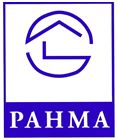 Professional Affordable Housing Management AssociationWhat PAHMA Membership Offers:PAHMA prides itself in:Assisting Owners and Management Agents in fulfililng their responsibilities to residents of affordable housingFurthering the national program of providing affordable housing and better communities for all personsProviding a vehicle for meaningful dialogue with HUD, PHFA, and other agenciesProviding timely information on issues facing the affordable housing industryProviding an exchange of information leading to enhanced professionalismProviding educational opportunities for Management Agents and on-site personnelRecognizing that effective communications are necessary between HUD and the Management Agents, one of the main objectives of PAHMA is to pursue an on-going dialogue with HUD officials.  PAHMA is designed to be an extension of your business which is committed to achieving and maintaining a standard of excellence for those engaged in the management of FHA and HUD subsidized apartments.PAHMA needs you to be able to fulfill its mission of promoting a standard of excellence in the management of Affordable Housing.  Your input, guidance, support and attendance are necessary if our proper dialogue is to be achieved.Any Real Property Management Agent under a contract approved by HUD or who possess LIHTC properties at the time an application for membership is submitted and who is dedicated to the purposes of this corporation shall be eligible for membership.Be sure your membership is up to date, so you remain eligible for all your member benefits including:Membership subscription with National Affordable Housing Management Association (NAHMA) which includes NAHMA News (bimonthly newsletter); NAHP Update; NAHMAnalysis (regular in-depth analytical report on key, emerging issues in affordable housing); access to the resources-rich Members Only area of the NAHMA Web site; and discount opportunities to NAHMA servicesImportant HUD / USDA / NAHMA announcements, news & updates delivered to your emailDiscounted registration fees to ALL PAHMA trainings for ALL staff members of ALL managed propertiesDiscounted registration to our Annual Fall Educational Conference with Vendor Exhibits held at Seven Springs Mountain Resort & Convention Center  Only one membership is needed for your entire management company!Simply complete the application and return with payment via email or to the mailing address provided.VISIT WWW.PAHMA.ORG TO LEARN MORE, OR CONTACT INFO@PAHMA.ORG WITH ANY QUESTIONS       Professional Affordable Housing Management Association   2023 MEMBERSHIP APPLICATION / ANNUAL RENEWAL		     Please complete this form and return it with payment of your annual dues:Organization Name  Business Address  Mailing Address	 Contact Person Name  	E-Mail Contact Person #2  	E-Mail Phone Number 	Fax #   If someone in your organization is interested in serving on a PAHMA committee, or as a future board member, please provide their name, phone number, and area of interest:LIST BELOW the affordable housing communities managed by the organization. Include property name, mailing address, contact person, e-mail & number of units per property. (Or attach a list including all information below)Property Name		Address, City, State, Zip		PM Contact & E-mail		# Units2023 Annual Membership Dues:    $325.00    (See below for payment options and mailing address)FOR CHECKS: Make payable to PAHMA and send to: PO Box 486, Oakmont,  PA 15139-0486 (NEW ADDRESS! Please update your files)FOR CREDIT CARD PAYMENTS: Complete below & email to info@pahma.org or contact Marianne info@pahma.org for assistance.Total amount of charge:   $        Name as it appears on the card:          Credit Card Number:   Expiration Date:         Billing ZIP Code:         CVC Code:   Email Address for Receipt:   